                                                                       Внимание! Для номера данного Договора используйте последние семь цифр Вашего телефона.ДОГОВОР № ____________(с условием  доставки)ООО «Toprint», именуемое в дальнейшем «Издательство», в лице начальника издательского отдела Мелибаева М.М., действующего на основании Приказа №26 от 1 мая 2015 года, с одной стороны, и ___________________________________________________________________________________________, именуемый (-ая, -ое) в дальнейшем «Покупатель», в лице _____________________________________________________, действующего на основании ________________________, с другой стороны, совместно именуемые «Стороны», заключили настоящий договор о нижеследующем.1. Предмет договора1.1. По условиям настоящего договора Покупатель приобретает у Издательства печатные и электронные книги (далее – книги) по ниже следующим ценам с доставкой:        *Готовится к выпуску.  **Однопользовательские версии электронных книг устанавливаются только один раз на одном компьютере при помощи серийного кода. 2. Сумма договора и взаиморасчеты сторон2.2. Покупатель обязуется оплатить сумму договора в виде 100% предоплаты в течение 10 (десяти) банковских дней. 2.3. Средства за книги, не полученные Покупателем, подлежат возврату на основании акта сверки, подписанного Сторонами настоящего договора.3. Порядок отпуска книг3.1. Покупатель передает Издательству оформленный договор (экземпляр Издательства)  нарочно или почтой.   Для оперативного исполнения Вашего заказа, отправьте договор по т/факсу 71- 200-00-30 или телеграммой на тел.90-174-29-81, 90-978-04-16.3.2. Издательство максимум в течение 20 (двадцати) дней с момента получения от Покупателя денежных средств за книги и оформленного договора организует отправку готовых книг по следующему адресу Покупателя:  3.3.  Счет-фактура на отпущенную продкуцию будет отправлена покупателю вместе с книгами.  3.4. Отпуск книг, готовящихся к выпуску, Издательство обязуется организовать по мере их выхода. 4. Ответственность сторон и форс-мажорные обстоятельства4.1. Стороны несут ответственность за невыполнение своих обязательств в соответствии с действующим законодательством.4.2. Стороны не будут нести ответственности за полное или частичное невыполнение своих обязательств, случившееся вследствие стихийных бедствий, военных действий, актов государственных органов и иных обстоятельств, находившихся вне контроля сторон и подтвержденных документально. При  этом срок  выполнения обязательств сторонами в каждом конкретном случае пересматривается соответственно времени действия форс-мажорных обстоятельств и их последствий. Сторона, для которой создалась невозможность выполнения своих обязательств, ставит в известность другую Сторону о предполагаемом невыполнении и согласовывает новые сроки.5. Прочие условия5.1. Настоящий договор вступает в силу с момента его подписания и действует до 31 декабря 2019 г.5.2. Споры и разногласия, которые могут возникнуть при исполнении настоящего договора, будут по возможности разрешаться путем переговоров между сторонами. В случае невозможности разрешения споров мирным путем Стороны передают их на рассмотрение в хозяйственный суд г.Ташкента.5.3. Книги приобретаются Покупателем с целью использования их для собственных нужд.6. Адреса, реквизиты и подписи сторонв АКИБ "Капитал банк"  Городской филиал г. Ташкент,  МФО: 00445	 ИНН: 206 957 405;    ОКЕД: 18120.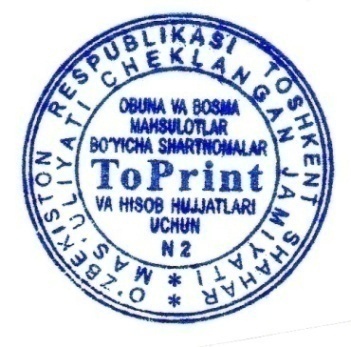 г.Ташкент«______»_________________2019 г.№Код продук-цииНаименование книгКол-во(шт.)Кол-во(шт.)Кол-во(шт.)Цена(сум.)Сумма(сум.)ПО НАЛОГООБЛОЖЕНИЮ:ПО НАЛОГООБЛОЖЕНИЮ:ПО НАЛОГООБЛОЖЕНИЮ:ПО НАЛОГООБЛОЖЕНИЮ:ПО НАЛОГООБЛОЖЕНИЮ:ПО НАЛОГООБЛОЖЕНИЮ:ПО НАЛОГООБЛОЖЕНИЮ:ПО НАЛОГООБЛОЖЕНИЮ:14263Налоговое планирование предпринимателей, 2012 г.28 00024292«Упрощенная система налогообложения» (единый налоговый платеж, единый земельный платеж, фиксированный налог),  2016 г.66 00034339Налоговое законодательство в 2019 году 67 000ПО БУХГАЛТЕРСКОМУ УЧЕТУ И АУДИТУ:ПО БУХГАЛТЕРСКОМУ УЧЕТУ И АУДИТУ:ПО БУХГАЛТЕРСКОМУ УЧЕТУ И АУДИТУ:ПО БУХГАЛТЕРСКОМУ УЧЕТУ И АУДИТУ:ПО БУХГАЛТЕРСКОМУ УЧЕТУ И АУДИТУ:ПО БУХГАЛТЕРСКОМУ УЧЕТУ И АУДИТУ:ПО БУХГАЛТЕРСКОМУ УЧЕТУ И АУДИТУ:ПО БУХГАЛТЕРСКОМУ УЧЕТУ И АУДИТУ:14238«Положения по бухгалтерскому учету»,  2011 г.21 00021 00024321«Сборник НСБУ Республики Узбекистан» (кроме НСБУ №21),  2017 г.28 00028 00034340«НСБУ №21» (План счетов и Инструкция по его применению), 2019 г.*48  00048  00044245«Управленческий учет» (Учебное пособие по программе сертификации бухгалтеров CIPA), 2011 г.31 50031 50074290«Бухучет для собственника и руководителя», 2014 г.24 00024 00084281«Расчеты с персоналом. Заработная плата на предприятии», 1 том, 2014 г.48 00048 00094286«Расчеты с персоналом. Особенности оплаты труда», 2 том, 2014 г.58 00058 000104294«Расчеты с персоналом. Удержания», 3 том, 2015 г.60 00060 000114299«Расчеты с персоналом. Отпуска. Пособия. Выплаты»,  4 том,  2015 г.62 00062 000124310«Учетная политика предприятия», 2016 г.36 00036 000134311«Сборник нормативно-правовых документов по аудиту»,  2016 г.27 00027 000144315«Словарь бухгалтера», 2017 г.35 00035 000154324«3000 бухгалтерских проводок», 1 том, 2018 г.39 00039 000164325«3000 бухгалтерских проводок», 2 том, 2018 г.35 00035 000174327«Учет денежных средств», 2018 г.40 00040 000184330Самоучитель по бухгалтерскому учету, 1 том44 00044 000194331Самоучитель по бухгалтерскому учету, 2 том42 00042 000ПО КАДРОВЫМ, ПРАВОВЫМ ВОПРОСАМ И ДЕЛОПРОИЗВОДСТВУ:ПО КАДРОВЫМ, ПРАВОВЫМ ВОПРОСАМ И ДЕЛОПРОИЗВОДСТВУ:ПО КАДРОВЫМ, ПРАВОВЫМ ВОПРОСАМ И ДЕЛОПРОИЗВОДСТВУ:ПО КАДРОВЫМ, ПРАВОВЫМ ВОПРОСАМ И ДЕЛОПРОИЗВОДСТВУ:ПО КАДРОВЫМ, ПРАВОВЫМ ВОПРОСАМ И ДЕЛОПРОИЗВОДСТВУ:ПО КАДРОВЫМ, ПРАВОВЫМ ВОПРОСАМ И ДЕЛОПРОИЗВОДСТВУ:ПО КАДРОВЫМ, ПРАВОВЫМ ВОПРОСАМ И ДЕЛОПРОИЗВОДСТВУ:ПО КАДРОВЫМ, ПРАВОВЫМ ВОПРОСАМ И ДЕЛОПРОИЗВОДСТВУ:14236«Сборник нормативно-правовых документов по трудовому законодательству РУз» (Тр.кодекс, 2011 г.)23 00024233«Оценка недвижимости», 2011 г.33 00034300«Прекращение трудового договора по инициативе работодателя», 2015 г.23 00044309 «Новое в таможенном законодательстве»,  2016 г.28 00054319Практика ведения трудовых книжек  (на русском и узбекском языках), 2017 г.33 00064336Настольная книга менеджера по персоналу (в мягком переплете)58 00074336  Настольная книга менеджера по персоналу (в твердом переплете)75 00084336  Настольная книга менеджера по персоналу (в твердом переплете с влож. эл.книгой «Трудовое з-во)108 000СОЛИЄЛАР БУЙИЧА:СОЛИЄЛАР БУЙИЧА:СОЛИЄЛАР БУЙИЧА:СОЛИЄЛАР БУЙИЧА:СОЛИЄЛАР БУЙИЧА:СОЛИЄЛАР БУЙИЧА:СОЛИЄЛАР БУЙИЧА:СОЛИЄЛАР БУЙИЧА:14266«Тадбиркорлик фаолиятида солиєларни режалаштириш»,  2012 й.28 00024244«Билвосита солиєлар: ЄЄС, акциз солији»,  2011 й.28 00034250«Фойда солији», 2011 й.34 000БУХГАЛТЕРИЯ ІИСОБИ БУЙИЧА:БУХГАЛТЕРИЯ ІИСОБИ БУЙИЧА:БУХГАЛТЕРИЯ ІИСОБИ БУЙИЧА:БУХГАЛТЕРИЯ ІИСОБИ БУЙИЧА:БУХГАЛТЕРИЯ ІИСОБИ БУЙИЧА:БУХГАЛТЕРИЯ ІИСОБИ БУЙИЧА:БУХГАЛТЕРИЯ ІИСОБИ БУЙИЧА:БУХГАЛТЕРИЯ ІИСОБИ БУЙИЧА:14248«3 000 та бухгалтерия ўтказмалари»,  1 жилд, 2011 й.31 00031 00024249«3 000 та бухгалтерия ўтказмалари»,  2 жилд, 2011 й. 28 000 28 00034251«Бухгалтерия іисобига доир низомлар», 2011 й.21 00021 00044332«Бухгалтерия іисобига мустаєил ўрганиш учун єўлланма», 1 жилд48 00048 00054333«Бухгалтерия  іисобига мустаєил ўрганиш учун єўлланма», 2 жилд45 00045 00064326«ЎзР бухгалтерия  іисобини миллий стандартлари, 21-сон» 30 00030 00074329«ЎзР  бухгалтерия  іисобини миллий стандартлари тўплами» (21-сон  стандартдан ташєари) 32 00032 000КАДРЛАР, ИШ ЮРИТИШ, ІУЄУЄ БУЙИЧА:КАДРЛАР, ИШ ЮРИТИШ, ІУЄУЄ БУЙИЧА:КАДРЛАР, ИШ ЮРИТИШ, ІУЄУЄ БУЙИЧА:КАДРЛАР, ИШ ЮРИТИШ, ІУЄУЄ БУЙИЧА:КАДРЛАР, ИШ ЮРИТИШ, ІУЄУЄ БУЙИЧА:КАДРЛАР, ИШ ЮРИТИШ, ІУЄУЄ БУЙИЧА:КАДРЛАР, ИШ ЮРИТИШ, ІУЄУЄ БУЙИЧА:КАДРЛАР, ИШ ЮРИТИШ, ІУЄУЄ БУЙИЧА:14237«ЎзР Мехнат конунчилиги буйича меъёрий-іуєуєий іужжатлар тўплами», 2011 й.21 00021 00021 00024231«Шартномалар тўплами», 2010 й.21 00021 00021 00034338«Ходимлар бўйича менежернинг стол китобчаси»  РискуллаевА.А.58 00058 00058 000ЭЛЕКТРОННЫЕ КНИГИ**:ЭЛЕКТРОННЫЕ КНИГИ**:ЭЛЕКТРОННЫЕ КНИГИ**:ЭЛЕКТРОННЫЕ КНИГИ**:ЭЛЕКТРОННЫЕ КНИГИ**:ЭЛЕКТРОННЫЕ КНИГИ**:ЭЛЕКТРОННЫЕ КНИГИ**:ЭЛЕКТРОННЫЕ КНИГИ**:14283«Сборник договоров» «Шартномалар тўплами» (на русском и узбекском языках), 2018 г.87 00024287«Комментарий к Налоговому кодексу РУз (постатейный). Общая  и особенная части», 2014 г.157 00034275«3 000 бухгалтерских проводок» (на русском), 2018 г.107 00044302«Сборник нормативно-правовых актов по внешнеэкономической деятельности», 2018 г.199 00054293«Сборник нормативно-правовых актов по налоговому законодательству РУз»  (на русском и узбекском языках), 2018 г.224 00064295«Сборник нормативно-правовых актов по трудовому законодательству РУз»  (на русском и узбекском языках), 2018 г.213 00074322«Годовой отчет–2018»204 00084323Кодексы Республики Узбекистан 2018 г.179 00094301Сборник нормативно-правовых актов по жилищному  законодательству РУз»  (на русском и узбекском языках), 2018 г.179 000104303«Классификатор основных должностей служащих и профессий рабочих», 2018 г.77 000114308НСБУ РУз (все национальные стандарты по бухчету на русском и узбекском языках), 2018 г.61 000ИТОГО: ИТОГО: ИТОГО:           2.1. Сумма договора составляет  сумов  (БЕЗ НДС).       Заполняет Покупатель       Заполняет Покупатель       Заполняет Покупатель       Заполняет Покупатель       Заполняет Покупатель       Заполняет Покупатель       Заполняет Покупатель       Заполняет Покупатель       Заполняет ПокупательПочтовый индексПочтовый индексПочтовый индексПочтовый индексПочтовый индексПочтовый индексПочтовый индексПочтовый индекс(область, город, район,  поселок, улица, массив, квартал, дом, квартира, комната)Ф.И.О. контактного лица: ____________________________________________________    Телефон: ______________________    Ф.И.О. контактного лица: ____________________________________________________    Телефон: ______________________    Ф.И.О. контактного лица: ____________________________________________________    Телефон: ______________________    Ф.И.О. контактного лица: ____________________________________________________    Телефон: ______________________    Ф.И.О. контактного лица: ____________________________________________________    Телефон: ______________________    Ф.И.О. контактного лица: ____________________________________________________    Телефон: ______________________    Ф.И.О. контактного лица: ____________________________________________________    Телефон: ______________________    Ф.И.О. контактного лица: ____________________________________________________    Телефон: ______________________    Ф.И.О. контактного лица: ____________________________________________________    Телефон: ______________________            ИЗДАТЕЛЬСТВО        ИЗДАТЕЛЬСТВОПОКУПАТЕЛЬ              ООО «TOPRINT»                  ООО «TOPRINT»     Адрес: г.Ташкент, ул.Таллимаржон , 1/1 Адрес: г.Ташкент, ул.Таллимаржон , 1/1Тел/Факс: 200-00-30, 244-44-29,244-89-17, 244-02-01, 283-44-32, 90-174-29-81	Тел/Факс: 200-00-30, 244-44-29,244-89-17, 244-02-01, 283-44-32, 90-174-29-81	 Р/с: 2020 8000 5046 9857 8001	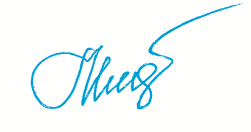 М.П. М. Мелибаев.      М.П.